IVI Lisboa cELEBRA O SEU 10º ANIVERSÁRIO COM MAIS DE 2.000 BEBÉS nascidosUm dos marcos desta trajetória é a criação do primeiro laboratório de fecundação in vitro, a nível privado e nacional, exclusivo para seropositivos.O ano do aniversário fica marcado pelo lançamento do programa de preservação de fertilidade gratuito para doentes oncológicos. LISBOA, 21 DE JUNHO DE 2016 No ano em que o IVI Lisboa faz 10 anos, a clínica de procriação medicamente assistida (PMA) faz um balanço da sua atividade. “Graças à confiança que os nossos pacientes depositaram em nós o IVI Lisboa foi crescendo, ano após ano. Hoje são mais de 2.000 bebés nascidos com a ajuda dos profissionais do IVI Lisboa, uma equipa focada em prestar o melhor atendimento possível aos casais que nos procuram, não só em termos de desenvolvimento técnico do serviço prestado, mas de apoiar em todos os aspetos que fazem parte deste processo: fazê-los sentir entendidos e criar todas as condições para que tudo corra da melhor forma possível”, comenta Sérgio Soares, diretor do IVI Lisboa. Um dos marcos mais importantes da trajetória do IVI Lisboa foi a criação em 2013 do primeiro laboratório de fecundação in vitro, a nível privado e nacional, exclusivo para seropositivos com uma taxa de gravidez de 47,8% por transferência de embrião realizada. Desde então já foram realizados 69 tratamentos dos quais resultaram 33 gestações. Em Portugal são diagnosticados cerca de 3 novos casos de HIV por dia. “Graças à evolução das técnicas de PMA é possível os seropositivos terem filhos livres desta doença, o que é um esperança para casais onde um dos membros é portador da doença”, reforça o diretor do IVI Lisboa. O ano do nosso 10º aniversário fica marcado pelo lançamento do programa de preservação de fertilidade gratuito para doentes oncológicos, dirigido a homens e mulheres, criado no âmbito da responsabilidade social da clínica. O programa inclui: primeira consulta, 100% de desconto no tratamento e 3 consultas de psicologia no decorrer do tratamento. Para apoiar a divulgação deste programa, o Dr. Sérgio Soares comenta: “O IVI Lisboa está a fazer um trabalho de sensibilização junto da classe médica. A maioria das pessoas ao receber um diagnóstico oncológico, tem outras preocupações no imediato. Cabe aos profissionais de saúde que os acompanham alertar para a possibilidade de, nos casos indicados, preservar o potencial reprodutivo antes dos pacientes iniciarem o tratamento oncológico”. O 10º aniversário do IVI Lisboa fica também marcado pelo ano em que foi aprovado o  alargamento da PMA a mulheres sem parceiro masculino, o que é uma excelente notícias para todas as mulheres que esperavam este dia para poder tentar realizar o sonho de ter um filho. O IVI Lisboa espera um aumento de 10% no número de primeiras consultas.A média de idades das pacientes mantém-se ao longo destes 10 anos, 37 anos, sendo as pacientes de Inseminação Artifical as mais jovens (33 anos) e as de tratamento com ovócitos as mais velhas (39 anos). Apesar da média de idades das nossas pacientes se manter, a idade não deixa de ser a principal causa da infertilidade. Atualmente 20% dos casais tratados no IVI Lisboa recorrem à doação de ovócitos, daí a nossa necessidade de fazer campanhas periódicas de sensibilização para a doação de óvulos.Em termos de projeções para os próximos anos, “queremos continuamente melhorar e estar atentos a todos os aspetos que envolvem prestar uma assistência médica de excelência, tanto a nível técnico, como a nível humano. O nosso objetivo é o mesmo desde o primeiro dia, fazer o melhor possível nesta área”, remata o diretor do IVI Lisboa.  Sobre IVIO Grupo IVI nasceu em 1990 como a primeira instituição médica em Espanha, totalmente especializada em reprodução humana.Atualmente conta com mais de 50 clínicas em 11 países, sendo que em Portugal ajuda há 10 anos, na concretização do sonho da parentalidade. O IVI é já líder mundial em medicina reprodutiva.Para mais informação:IVI Lisboa - Marketing e Comunicação Maria Vassalo Safont  maria.vassalo@ivi.es  21 850 32 10http://www.ivi-fertilidade.com/pt/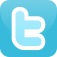 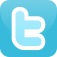 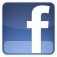 